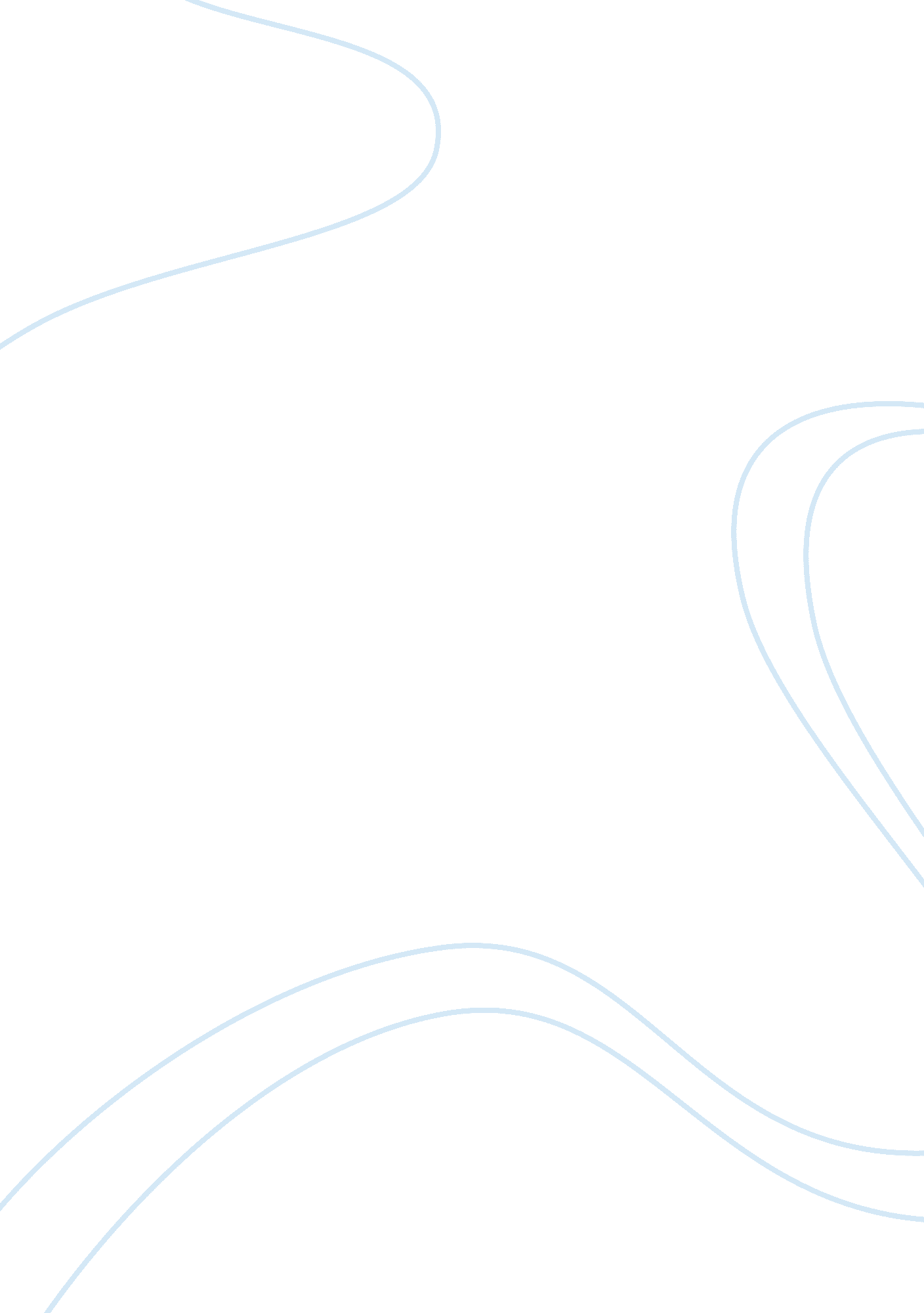 Why has the korean war often been called the forgotten war does it deserve to be ...History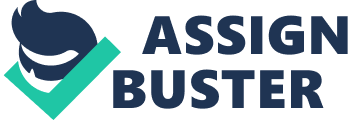 Running head: FORGOTTEN WAR KOREAN WAR – THE FORGOTTEN WAR Goes Here al Affiliation Goes Here The paper analyses the Korean War and puts forward reasons why it is regarded as a forgotten war. 

Korean War – The Forgotten War 
After the year 1953, the Korean War was forgotten. At the outset, it is necessary to mention that the Korean War was not at all a war. It was mishap or a chaos of both international and civil violence on the Korean peninsula. One of the reasons cited by Richard Kagan was the hostile failure of Geneva Peace Conference in July 1954, which led to the disagreement of the peace conditions (Blair, 1987). Hence there was no finality on the war. Though there were more than 50, 000 American troops stationed in the peninsula, there were no military killings, propaganda warfare, sabotage, paranoia or incursions. Another valid reason that made experts regard the war as forgotten was the non-inclusion of Korea in the American Foreign Policy during the Cold War. 
One of the obvious reasons was that most of the Americans had very little knowledge about this war, even though many of them were adults during the war years. Another reason is that the Korean War was barely a part of the history subject in most of the elementary and high schools and also in colleges. In case they are mentioned it in the educational texts, the entire conflict was not covered, instead a brief mention about the conflict, which often described it as the successful containment of communism by the United Nations and United States that resulted in freedom for South Koreans. These brief mentions removed a great deal about the painful episode that piloted the Cold War era and the enormous significance it has had, and still has, for Koreans, Americans and world history. 
References 
Blair, C. (1987). The forgotten war: America in Korea, 1950-1953 (p. 972). New York: Times Books. 